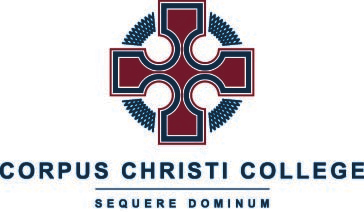 TEACHING APPLICATION FORMINSTRUCTIONS FOR APPLICANTSApplicants for a teaching position at Corpus Christi College, Bateman, are asked to include the following information as part of their application:A letter outlining the reasons for your interest in the position (one page)The completed Application Form including the contact details of referees (one of which must be your current employer)Any additional relevant information, including TRBWA and WWC documents For confidential enquiries, please contact Human Resource Officer, Belinda Hermawan: +61 (08) 6332 2500.Applications should be marked ‘Confidential’, addressed to the Principal, and emailed to the HR Officer, Belinda Hermawan, at employment@corpus.wa.edu.auCORPUS CHRISTI COLLEGEAPPLICATION FOR TEACHING POSITION 1.	Please fill in ALL sections of this form even if you wish to attach a Curriculum Vitae.2.	Your covering letter should explain your reasons for applying for this position AND any other relevant information you may wish to include.				3.	The Catholic Education of Western Australia (CEWA) policy on Appointment of Staff (available at www.ceo.wa.edu.au) applies to all Catholic Schools in Western Australia.4. 	The Principal reserves the right to seek information from people not listed in this application unless specifically requested not to do so. 5.	Applicants will be expected to uphold the Catholic ethos of the College.6.	In accordance with regulations for employee screening, it is necessary for all new teaching staff in Catholic Schools to obtain a Working With Children Check, as well as be financially registered under the Teacher Registration Board (TRBWA) before commencing their duties.7.	In applying for this position you will be providing Corpus Christi College with personal information. We can be contacted at:  
PO Box 279 Willetton WA 6955
Telephone:   +61 (08) 6332 2500   Fax:  +61 (08) 9310 5648    
Email HR Officer: employment@corpus.wa.edu.au8.	If you provide us with personal information, for example your name and address or information contained on your Curriculum Vitae, we will collect the information in order to assess your application. You agree that we may store this information for as long as necessary.9.	You may seek access to your personal information that we hold about you if you are unsuccessful for the position. However, there may be occasions when access is denied. Such occasions would include where access would have an unreasonable impact on the privacy of others.10.	We will not disclose this information to a third party without your consent.11.	If you provide us with the personal information of others, we encourage you to inform them that you are disclosing that information to the college, and why, that they can access that information if they wish, that the college does not usually disclose the information to third parties and that we may store their information for as long as necessary.12.	The College follows the Disputes and Complaints Resolution policy approved by the Catholic Education of Western Australia (CEWA). A copy of this is available upon request.1.	PERSONAL INFORMATION2.	QUALIFICATIONS	WORK EXPERIENCE4.	OTHER EXPERIENCE5.	REFEREESPlease provide the information of those who have consented to act as referees. Please note the Principal reserves the right to contact persons not nominated by the applicant.6.	STATEMENTCorpus Christi College requires appointees to successfully undertake their duties under the following five key components of leadership:Catholic IdentityEducationInnovation and ChangeStewardshipCommunity focusFor each of these five key components of leadership, please outline your beliefs and values, the educational philosophy you uphold, as well as the initiatives in which you have been involved. Please also detail the manner in which you believe you could contribute to Corpus Christi College in each of these aspects of the life of the College.Please limit your response to this section to no more than five pages. Attach your statement to this application.7. 	DECLARATIONPrior to appointment, you will be required to submit current documentation, including the following: Academic qualificationsTeacher registration showing financial statusAccreditation Certificate/sWorking With Children CheckName of applicantPosition applied forTitleSurnameChristian namesHome addressPostal addressEmailMobile phoneCurrent employerCurrent positionNationalityNb. If you are not an Australian citizen, proof of residency and permission to work in Australia will be requiredNb. If you are not an Australian citizen, proof of residency and permission to work in Australia will be requiredNb. If you are not an Australian citizen, proof of residency and permission to work in Australia will be requiredNb. If you are not an Australian citizen, proof of residency and permission to work in Australia will be requiredNb. If you are not an Australian citizen, proof of residency and permission to work in Australia will be requiredReligionTeacher Registration Board WA current membershipTeacher Registration Board WA current membershipTeacher Registration Board WA current membershipTeacher Registration Board WA current membershipTeacher Registration Board WA current membershipNumberExpiryExpiryState of healthDo you have any medical condition that to the best of your knowledge could affect your ability to fulfil your role at Corpus Christi College?                            Do you have any medical condition that to the best of your knowledge could affect your ability to fulfil your role at Corpus Christi College?                            Do you have any medical condition that to the best of your knowledge could affect your ability to fulfil your role at Corpus Christi College?                            Yes      NoYes      NoIf yes, please provide detailsHave you ever been convicted in a court of law for anything other than for a traffic offence?                                      Have you ever been convicted in a court of law for anything other than for a traffic offence?                                      Have you ever been convicted in a court of law for anything other than for a traffic offence?                                      Yes      NoYes      NoTertiary Education Qualifications (including those for Religious Education)Tertiary Education Qualifications (including those for Religious Education)Tertiary Education Qualifications (including those for Religious Education)Tertiary Education Qualifications (including those for Religious Education)Qualification Years attendedInstitutionMajorOther Qualifications (including those for Religious Education)Other Qualifications (including those for Religious Education)Other Qualifications (including those for Religious Education)Other Qualifications (including those for Religious Education)Qualification Years attendedInstitutionMajorCatholic School AccreditationCatholic School AccreditationCatholic School AccreditationCatholic School AccreditationDo you possess Accreditation for Leadership of the Religious Learning Area?Do you possess Accreditation for Leadership of the Religious Learning Area?Do you possess Accreditation for Leadership of the Religious Learning Area?Yes      NoDate awardedExpiryProfessional DevelopmentProfessional DevelopmentProfessional DevelopmentProvide details of courses, conferences, and seminars attended within the past three years relevant to the advertised positionProvide details of courses, conferences, and seminars attended within the past three years relevant to the advertised positionProvide details of courses, conferences, and seminars attended within the past three years relevant to the advertised positionCourse/ConferenceDate attendedLocationTeaching Experience (including Religious Education)Teaching Experience (including Religious Education)Teaching Experience (including Religious Education)Teaching Experience (including Religious Education)Total full years of teaching experienceTotal full years of teaching experienceSubjectsInclude year levelInclude year levelInclude year levelSchoolDatesSubjectsSchoolDatesSubjectsSchoolDatesSubjectsSchoolDatesSubjectsSchoolDatesSubjectsSchoolDatesSubjectsSchoolDatesSubjectsSchoolDatesAdministrative Experience	Administrative Experience	Administrative Experience	Administrative Experience	Administrative Experience	PositionDates Employer Employer Duties/ResponsibilitiesDuties/ResponsibilitiesPositionDates Employer Employer Duties/ResponsibilitiesDuties/ResponsibilitiesPositionDates Employer Employer Duties/ResponsibilitiesDuties/ResponsibilitiesPositionDates Employer Employer Duties/ResponsibilitiesDuties/ResponsibilitiesPositionDates Employer Employer Duties/ResponsibilitiesDuties/ResponsibilitiesPositionDates Employer Employer Duties/ResponsibilitiesDuties/ResponsibilitiesParish or Community InvolvementParish or Community InvolvementParish or Community InvolvementParish or Community InvolvementParish or Community InvolvementPositionDates Parish/OrganisationParish/OrganisationActivity/MinistryActivity/MinistryPositionDates Parish/OrganisationParish/OrganisationActivity/MinistryActivity/MinistryPositionDates Parish/OrganisationParish/OrganisationActivity/MinistryActivity/MinistryPositionDates Parish/OrganisationParish/OrganisationActivity/MinistryActivity/MinistryPositionDates Parish/OrganisationParish/OrganisationActivity/MinistryActivity/MinistryMembership of Professional Associations Membership of Professional Associations Membership of Professional Associations Professional AssociationPosition	Year(s)Awards and AchievementsAwards and AchievementsAwards and AchievementsAward/Achievement Organisation/AssociationYearExtra-Curricular InvolvementExtra-Curricular InvolvementExtra-Curricular InvolvementPlease specify any particular expertise or interest you may have had in the area of extra-curriculum outside of school hours, including campus ministry activities, sports coaching, speech and drama qualifications, music or art involvement, second language, or other activities or achievements.Please specify any particular expertise or interest you may have had in the area of extra-curriculum outside of school hours, including campus ministry activities, sports coaching, speech and drama qualifications, music or art involvement, second language, or other activities or achievements.Please specify any particular expertise or interest you may have had in the area of extra-curriculum outside of school hours, including campus ministry activities, sports coaching, speech and drama qualifications, music or art involvement, second language, or other activities or achievements.ActivityOrganisation/AssociationYear(s)Technology SkillsCorpus Christi College is a learning environment where the majority of administration tasks are completed electronically and where documents are exchanged and stored electronically. Give examples of ways in which you have integrated ICT into the various aspects of the role you are currently employed.Parish PriestParish PriestParish PriestParish PriestNameParishAddressMobileParish TelephoneProfessional Referee 1 (a person with whom you are currently working)Professional Referee 1 (a person with whom you are currently working)Professional Referee 1 (a person with whom you are currently working)Professional Referee 1 (a person with whom you are currently working)NamePositionSchoolMobileBusiness TelephoneProfessional Referee AlternativeProfessional Referee AlternativeProfessional Referee AlternativeProfessional Referee AlternativeProfessional Referee AlternativeIf you do not wish to nominate your current employer (or someone with whom you work at your current employer), please outline your reasons and nominate an alternate referee with whom you have recently workedIf you do not wish to nominate your current employer (or someone with whom you work at your current employer), please outline your reasons and nominate an alternate referee with whom you have recently workedIf you do not wish to nominate your current employer (or someone with whom you work at your current employer), please outline your reasons and nominate an alternate referee with whom you have recently workedIf you do not wish to nominate your current employer (or someone with whom you work at your current employer), please outline your reasons and nominate an alternate referee with whom you have recently workedIf you do not wish to nominate your current employer (or someone with whom you work at your current employer), please outline your reasons and nominate an alternate referee with whom you have recently workedReason for AlternativeReason for AlternativeNamePositionSchoolMobileBusiness TelephoneProfessional Referee 2Professional Referee 2Professional Referee 2Professional Referee 2NamePositionSchoolMobileBusiness TelephoneProfessional Referee 3Professional Referee 3Professional Referee 3Professional Referee 3NamePositionSchoolMobileBusiness TelephoneSignedDate